NATJEČAJ ZA UPIS UČENIKA U I. RAZRED SREDNJE TEHNIČKE ŠKOLE„RUĐERA BOŠKOVIĆA“ U ŠKOLSKOJ GODINI 2020./2021.Tehnička i industrijska škola Ruđera Boškovića u Sinju Sinj, DINKA ŠIMUNOVIĆA 12centrala: 021/821-522; ravnateljica: 021/821-502; mail: tis@ss-rboskovic-sinj.skole.hrupisno povjerenstvo: 098/9399504 095/8509045Natječaj za upis sadrži:POPIS PROGRAMA obrazovanja i broj upisnih mjestaROKOVE za upis učenika u I. razredPREDMET POSEBNO VAŽAN ZA UPIS koji određuje srednja školaNATJECANJE IZ ZNANJA KOJE SE VREDNUJE pri upisuPOPIS ZDRAVSTVENIH ZAHTJEVAPOPIS POTREBNIH DOKUMENATA koji su uvjet za upis u pojedini program obrazovanjaDATUM ODRŽAVANJA PROVJERE ZNANJA STRANOG JEZIKA za učenike koji u osnovnoj školi nisu učili engleski jezikPOPIS STRANIH JEZIKA koji se izvode u školi kao obvezni nastavni predmetPri upisu u OBRAZOVNI PROGRAM JMO (jedinstveni model obrazovanja) učenici moraju donijeti liječničku svjedodžbu medicine rada za upisano zanimanje i 4 ugovora o naukovanju (koje kupuju u knjižari, a ugovori moraju biti potpisani od strane roditelja te potpisani i pečatirani od strane licenciranog obrtnika).Učenici primljeni u zanimanje VOZAČ MOTORNOG VOZILA, ELEKTROTEHNIČAR i STROJARSKI RAČUNALNI TEHNIČAR također moraju donijeti liječničku svjedodžbu medicine rada kako bi se vidjelo da zadovoljavaju uvjete za to zanimanje, a učenici primljeni u zanimanje TEHNIČAR CESTOVNOG PROMETA moraju donijeti liječničku potvrdu nadležnog liječnika školske medicine.IZNIMNO, kandidat koji u trenutku upisa nije u mogućnosti dostaviti liječničku svjedodžbu medicine rada, pri upisu dostavlja potvrdu obiteljskog liječnika, a liječničku svjedodžbu medicine rada dostavlja školi najkasnije do kraja prvoga polugodišta prvoga razreda.Kandidat koji upisuje program obrazovanja za vezane obrte dužan je, pri upisu ili najkasnije do kraja prvog polugodišta prvog razreda, dostaviti školi liječničku svjedodžbu medicine rada i sklopljen ugovor o naukovanju.1. POPIS PROGRAMA OBRAZOVANJA I BROJ UPISNIH MJESTAProvođenje dodatnih ispita i provjera te unos rezultata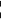 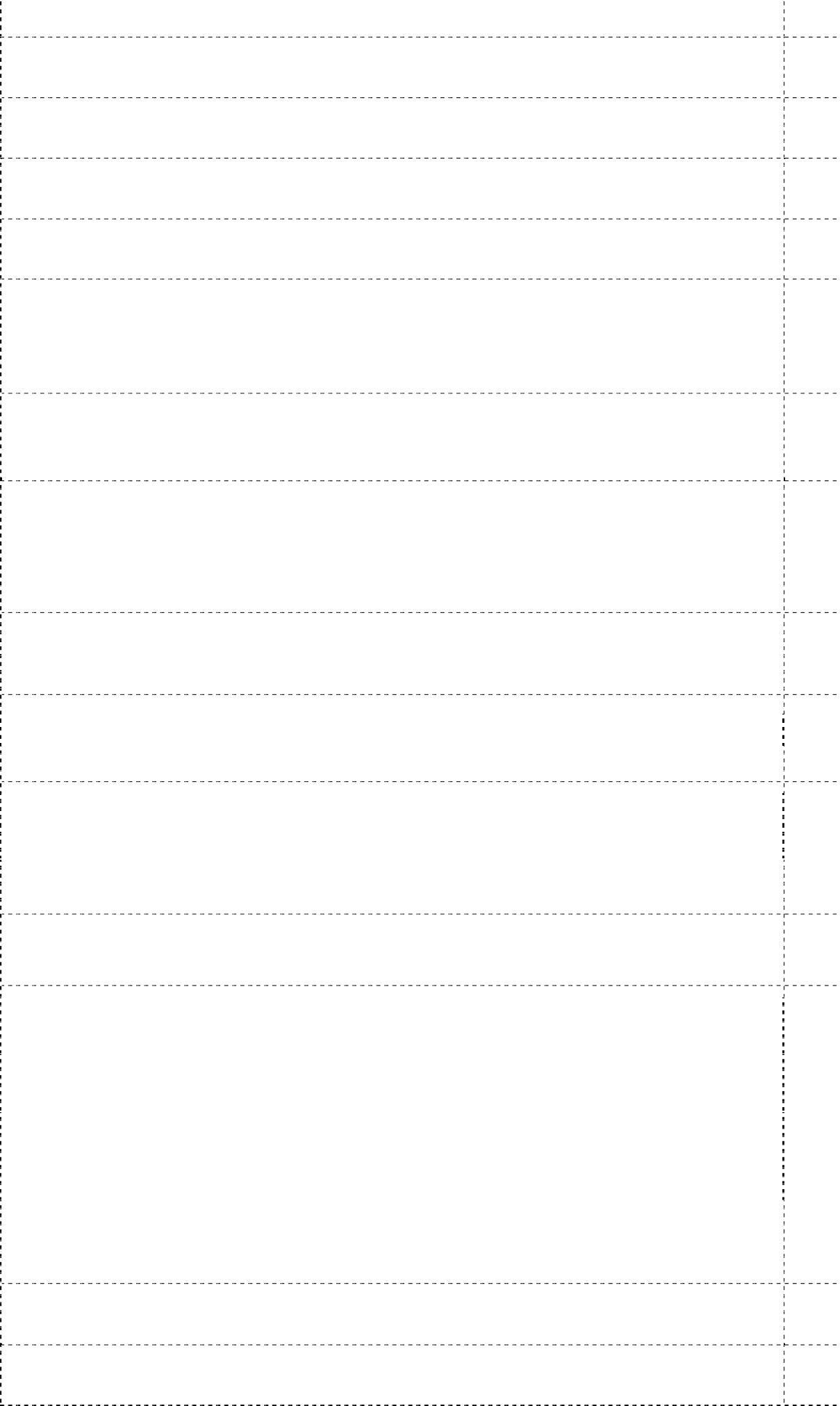 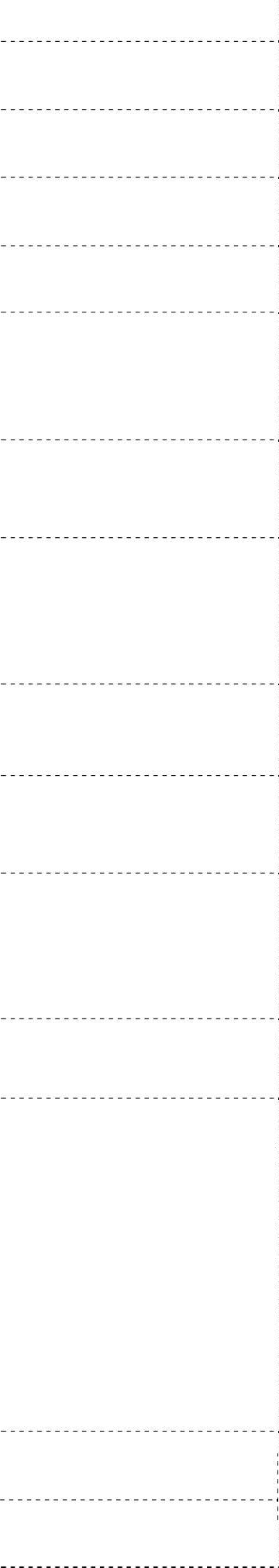 Rok za dostavu dokumentacije redovitih učenika (stručno mišljenje HZZ-a i ostali dokumenti kojima se ostvaruju dodatna prava za upis)Dostava osobnih dokumenata i svjedodžbi za kandidate izvan redovitog sustava obrazovanja RH Središnjem prijavnom ureduUnos prigovora na osobne podatke, ocjene, natjecanja, rezultate dodatnih provjera i podatke na temelju kojih se ostvaruju dodatna prava za upisBrisanje s lista kandidata koji nisu zadovoljili preduvjete Završetak prijava obrazovnih programaPočetak ispisa prijavnicaKrajnji rok za zaprimanje potpisanih prijavnica (učenici donose razrednicima, a ostali kandidati šalju prijavnice Središnjem prijavnom uredu)Brisanje s lista kandidata koji nisu zadovoljili preduvjete ili dostavili prijavniceObjava konačnih ljestvica poretkaDostava dokumenata koji su uvjet za upis u određeni program obrazovanja (potvrda školske medicine, potvrda obiteljskog liječnika ili liječnička svjedodžba medicine rada i ostali dokumenti kojima su ostvarena dodatna prava za upis) srednje školeDostava potpisanog obrasca o upisu u I. razred srednje škole (upisnice) u13.7.- 16.7.2020.13.7.2020.1.6.-8.7.2020.20.7.2020.21.7.2020.22.7.2020.24.7.2020.25.7.2020.27.-31.7.2020.Postupak prijave kandidata s teškoćama u razvoju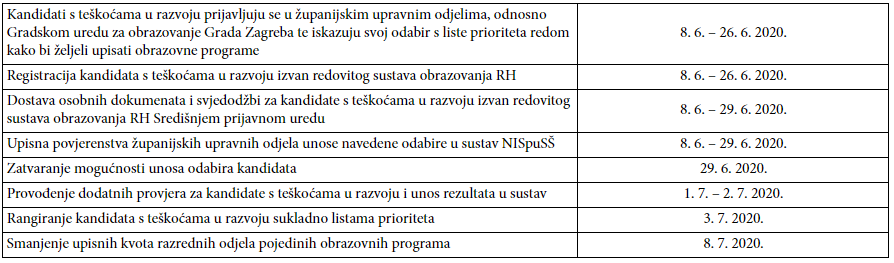 Prijava učenika koji se upisuju u odjele za sportaše u ljetnom i jesenskom upisnom roku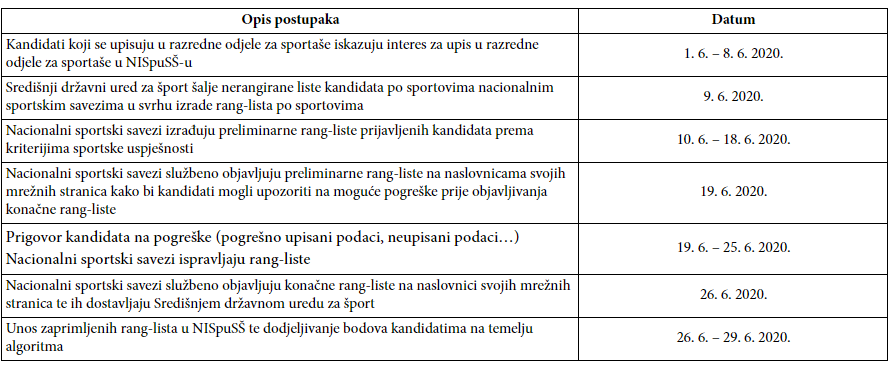 PREDMETI VAŽNI ZA UPISNATJECANJE IZ ZNANJA KOJE SE VREDNUJE PRI UPISUPravo na izravan upis ili dodatne bodove ostvaruju kandidati na osnovi rezultata koje su postigli na:natjecanjima u znanju iz nastavnih predmeta: Hrvatskoga jezika, Matematike, prvoga stranog jezika;natjecanjima u znanju iz dvaju nastavnih predmeta posebno značajnih za upis u skladu s Popisom predmeta posebno važnih za upis (fizika, kemija, tehnička kultura);jednome natjecanju iz znanja koji samostalno određuje srednja škola (kemija, tehnička kultura).POPIS ZDRAVSTVENIH ZAHTJEVA ZA PROGRAME OBRAZOVANJAPOPIS POTREBNIH DOKUMENATA KOJI SU UVJET ZA UPISDATUM ODRŽAVANJA PROVJERE ZNANJA STRANIH JEZIKAProvjere znanja stranog jezika, za učenike koji u osnovnoj školi nisu učili engleski jezik, održat će se 13.7.2020 U 9:00 h.Za kandidate s teškoćama u razvoju termin provjere je 1.7.2020. u 9:00 h.POPIS STRANIH JEZIKAStrani jezik koji se izvodi u školi kao obvezni nastavni predmet je ENGLESKI JEZIK.RAZREDNAZIV OBRAZOVNOGTRAJANJEBROJ UČENIKARAZREDPROGRAMAOBRAZOVANJABROJ UČENIKA1. ASTROJARSKI4221. ARAČUNALNI TEHNIČAR4221. CELEKTROTEHNIČAR4221. FTEHNIČAR CESTOVNOG4221. FPROMETA – novi strukovni kurikulum4221. BAUTOMEHANIČAR- JMO3121. BSTOLAR- JMO3101. DAUTOELEKTRIČAR-381. DJMO381. DELEKTROINSTALATER-371. DJMO371. DELEKTROMEHANIČAR-371. DJMO371. EVOZAČ MOTORNOG3221. EVOZILA3221. HINSTALATER GRIJANJA3101. HI KLIMATIZACIJE- JMO3101. HVODOINSTALATER-3121. HJMO3122. ROKOVI ZA UPIS UČENIKA- LJETNI UPISNI ROK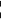 Postupak prijave kandidata u redovnom programuOpis postupakaDatumPočetak prijava u sustav1.6.2020.Završetak registracije za kandidate izvan redovitog sustava obrazovanja RH13.7.2020.Početak prijava obrazovnih programa8.7.2020.Završetak prijave obrazovnih programa koji zahtijevaju dodatne provjere12.7.2020.RAZREDNAZIV OBRAZOVNOGPREDMETI VAŽNI ZARAZREDPROGRAMAUPIS1. ASTROJARSKI RAČUNALNIFIZIKA, KEMIJA,1. ATEHNIČARTEHNIČKA KULTURA1. CELEKTROTEHNIČARFIZIKA, TEHNIČKA1. CELEKTROTEHNIČARKULTURA, KEMIJA1. FTEHNIČAR CESTOVNOGFIZIKA, TEHNIČKA1. FPROMETA – novi strukovni kurikulumKULTURA, KEMIJAZANIMANJEZDRAVSTVENI ZAHTJEVIUredan vid. Raspoznavanje boja. UredanSTROJARSKIsluh. Uredna funkcija gornjih ekstremiteta.RAČUNALNI TEHNIČARUredno kognitivno, emocionalno ipsihomotoričko funkcioniranje.ELEKTROTEHNIČARUredan vid, stereovid i raspoznavanje boja,ELEKTROTEHNIČARuredan sluh, uredna ravnoteža i stabilnoELEKTROTEHNIČARstanje svijesti, uredno kognitivno,ELEKTROTEHNIČARemocionalno i psihomotoričkoELEKTROTEHNIČARfunkcioniranje, uredna funkcija mišićno-ELEKTROTEHNIČARkoštanog sustava, uredna funkcija srčano-ELEKTROTEHNIČARžilnog i dišnog sustava.Uredan vid. Raspoznavanje osnovih boja.TEHNIČAR CESTOVNOGUredan sluh. Uredan govor. UrednaPROMETA – novi strukovni kurikulumfunkcija gornjih ekstremiteta. Urednokognitivno i emocionalno funkcioniranje.AUTOMEHANIČAR- JMOUredan vid. Uredan sluh. RaspoznavanjeAUTOMEHANIČAR- JMOboja. Uredna funkcija mišićno-koštanog,AUTOMEHANIČAR- JMOdišnog i srčano-žilnog sustava. UrednoAUTOMEHANIČAR- JMOkognitivno, emocionalno i psihomotoričkoAUTOMEHANIČAR- JMOfunkcioniranje. Stabilno stanjeAUTOMEHANIČAR- JMOsvijesti.Uredna ravnoteža. Uredna funkcijaAUTOMEHANIČAR- JMOkože na šakama i podlakticama.AUTOELEKTRIČAR- JMOUredan vid na blizinu. Raspoznavanje boja.AUTOELEKTRIČAR- JMOUredna funkcija mišićno-koštanog sustava.AUTOELEKTRIČAR- JMOUredno kognitivno, emocionalno iAUTOELEKTRIČAR- JMOpsihomotoričko funkcioniranje.ELEKTROINSTALATER-Uredan vid. Uredan stereovid. iJMOraspoznavanje boja, uredan sluh, urednaravnoteža i stabilno stanje svijesti, urednokognitivno, emocionalno i psihomotoričkofunkcioniranje, uredna funkcija mišićno-koštanog sustava, uredna funkcija srčano-žilnog i dišnog sustava.Uredan vid. Uredan stereovid. iraspoznavanje boja,uredan sluh, urednaELEKTROMEHANIČAR-ravnoteža i stabilno stanje svijesti, urednoJMOkognitivno, emocionalno i psihomotoričkoJMOfunkcioniranje, uredna funkcija mišićno-koštanog sustava, uredna funkcija srčano-žilnog i dišnog sustava.Uredan vid. Uredan stereovid. uredannoćni vid, raspoznavanje boja, uredan sluh,uredan govor, uredno kognitivno,emocionalno, psihomotoričko i perceptivnoVOZAČ MOTORNOGfunkcioniranje, uredna funkcija dišnogVOZILAsustava, uredna funkcija mišićno-koštanogsustava, uredna funkcija srčano-žilnogsustava, uredna funkcija krvi i krvotvornogsustava, uredna ravnoteža i stabilno stanjesvijesti.Uredan vid. Uredan stereovid. Uredan sluh.Raspoznavanje boja. Uredna funkcijaINSTALATER GRIJANJA Imišićno-koštanog, dišnog i srčano-žilnogKLIMATIZACIJE- JMOsustava. Uredno kognitivno, emocionalno iKLIMATIZACIJE- JMOpsihomotoričko funkcioniranje. Stabilnostanje svijesti. Uredna ravnoteža. Uredannalaz kože na šakama i podlakticama.VODOINSTALATER- JMOUredan vid. Uredan sluh. RaspoznavanjeVODOINSTALATER- JMOboja. Uredna funkcija mišićno-koštanogVODOINSTALATER- JMOsustava sustava. Uredna funkcija dišnog iVODOINSTALATER- JMOsrčano-žilnog sustava. Uredno kognitivno,VODOINSTALATER- JMOemocionalno i psihomotoričkoVODOINSTALATER- JMOfunkcioniranje. Uredna funkcija kože naVODOINSTALATER- JMOšakama i podlakticama.STOLAR- JMOUredan vid. Uredan stereovid.STOLAR- JMORaspoznavanje osnovnih boja. UredanSTOLAR- JMOsluh. Uredan govor. Uredna funkcijaSTOLAR- JMOmišićno-koštanog sustava. Uredna funkcijaSTOLAR- JMOdišnog sustava. Uredna funkcija srčano-STOLAR- JMOžilnog sustava. Uredna funkcija kože naSTOLAR- JMOotkrivenim dijelovima tijela. UrednaSTOLAR- JMOravnoteža i stabilno stanje svijesti. UrednoSTOLAR- JMOkognitivno, emocionalno i psihomotoričkoSTOLAR- JMOfunkcioniranje.RAZREDRAZREDNAZIV OBRAZOVNOGDOKUMENTI KOJI SURAZREDRAZREDPROGRAMAUVJET ZA UPISAUTOMEHANIČAR- JMOUpisnica, liječnička1.BAUTOMEHANIČAR- JMOsvjedodžba medicine rada iAUTOMEHANIČAR- JMOugovori o naukovanjuSTOLAR- JMOUpisnica, liječnička1.BSTOLAR- JMOsvjedodžba medicine rada iSTOLAR- JMOugovori o naukovanjuAUTOELEKTRIČAR- JMOUpisnica, liječnička1.DAUTOELEKTRIČAR- JMOsvjedodžba medicine rada iAUTOELEKTRIČAR- JMOugovori o naukovanjuELEKTROINSTALATER- JMOUpisnica, liječnička1.DELEKTROINSTALATER- JMOsvjedodžba medicine rada iELEKTROINSTALATER- JMOugovori o naukovanjuELEKTROMEHANIČAR- JMOUpisnica, liječnička1.DELEKTROMEHANIČAR- JMOsvjedodžba medicine rada iELEKTROMEHANIČAR- JMOugovori o naukovanjuINSTALATER GRIJANJA IUpisnica, liječnička1.HINSTALATER GRIJANJA Isvjedodžba medicine rada i1.HKLIMATIZACIJE- JMOsvjedodžba medicine rada iKLIMATIZACIJE- JMOugovori o naukovanjuVODOINSTALATER- JMOUpisnica, liječnička1.HVODOINSTALATER- JMOsvjedodžba medicine rada iVODOINSTALATER- JMOugovori o naukovanju1. E1. EVOZAČ MOTORNOG VOZILAUpisnica, liječnička1. E1. EVOZAČ MOTORNOG VOZILAsvjedodžba medicine radaSTROJARSKI RAČUNALNIUpisnica, liječnička1.ASTROJARSKI RAČUNALNIsvjedodžba medicine rada1.ATEHNIČARsvjedodžba medicine rada1. C1. CELEKTROTEHNIČARUpisnica, liječnička1. C1. CELEKTROTEHNIČARsvjedodžba medicine radaTEHNIČAR CESTOVNOGUpisnica, potvrda1.FTEHNIČAR CESTOVNOGnadležnoga školskog1.FPROMETA – novi strukovni kurikulumnadležnoga školskogPROMETA – novi strukovni kurikulumliječnika